MarchPreschool NewsletterWhere did February go?! We have started two new things in Preschool- the question of the day and being a bucket filler!Please check the side of the cube next to the door every morning for a new question to answer with your child.Being a bucket filler is when someone does something nice or kind; we work as a team in preschool and fill the bucket to the top with pompoms we will get a special treat!***Easter Family Night – TBD***We look forward to a fun filled MarchKayla, Megan, and Emily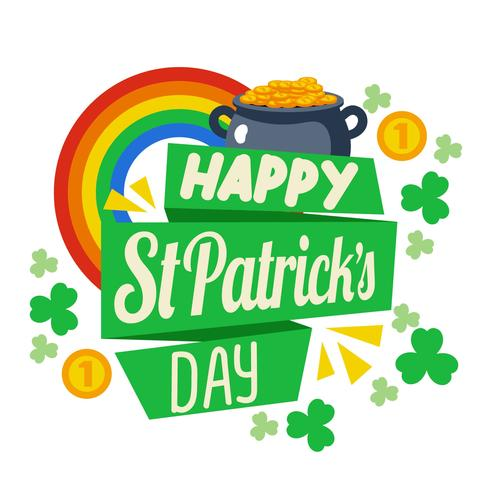 1234567Theme: Dr. SeussStar of the week: ToryWear your craziest outfitWear greenPastor @ 9:15Crazy airHappy Birthday Lydia!Wear red or bluePizzaWear silly soxNo Tumble Bus891011121314Theme: ConstructionPastor @ 9:15Stony Brooke- ReptilesPizza15161718192021Theme: St. Patrick’s DayStar of the week: SamWear Green!Pastor @ 9:15Miss. MegPizzaTumble Bus Ends22232425262728Theme: PetsPastor @ 9:15Pizza293031Theme: LegosStar of the week: RemyPastor @ 9:15Pastor @ 9:15